MEMORIA DE LABORES PRIMER TRIMESTREUNIDAD DE MEDIACIÓN ACTIVIDADES REALIZADAS:PROMOCIONES DE DERECHOS DE CLD. PRIMER TRIMESTRE DE 2023PROMOCION CON DOCENTES DEL CENTRO ESCOLAR SANTA TERESA DE LAS FLORES 28-03-2023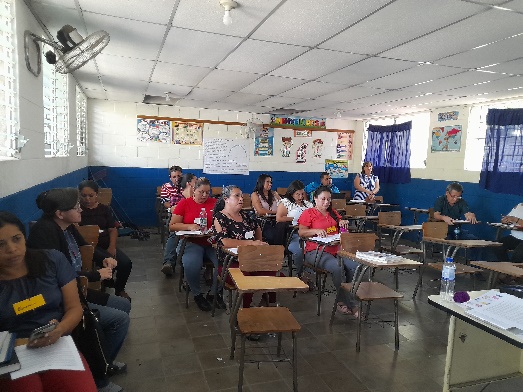 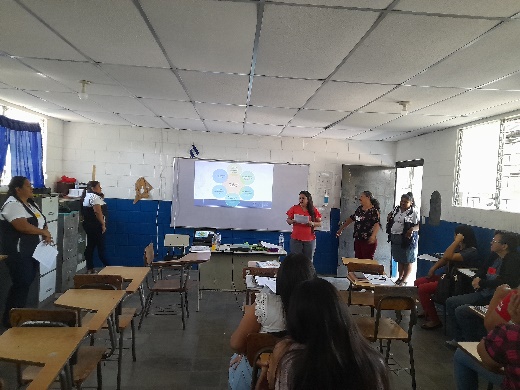 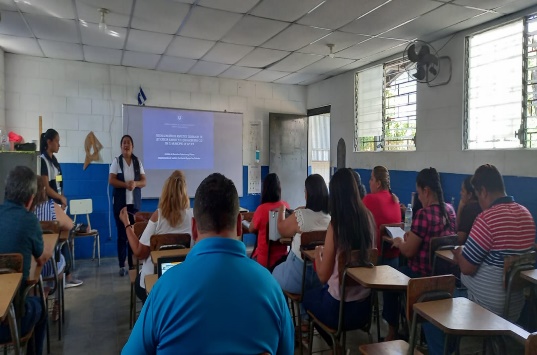 PROMOCION DE DERECHOS CON PADRES DE FAMILIA DEL CENTRO ESCOLAR SANTA TERESA DE LAS FLORES. 10-02-2023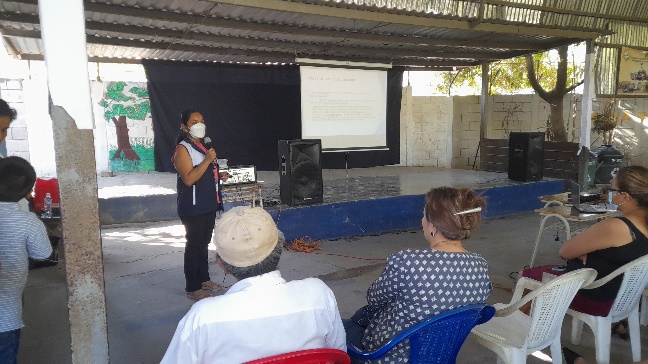 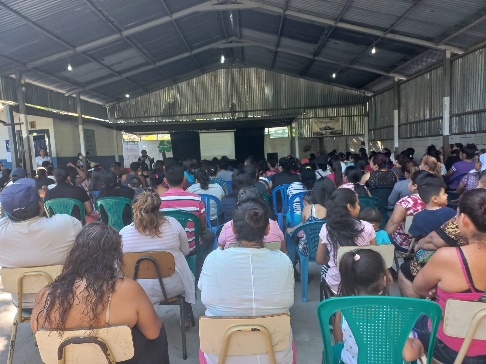 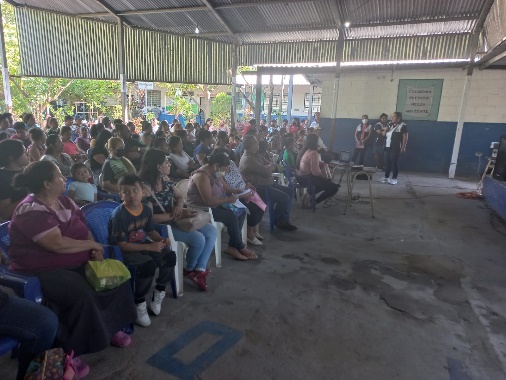 PROMOCION DE DERECHOS CON PADRES DE FAMILIA DEL CENTRO ESCOLAR SANTA TERESA DE LAS FLORES. 01-02-2023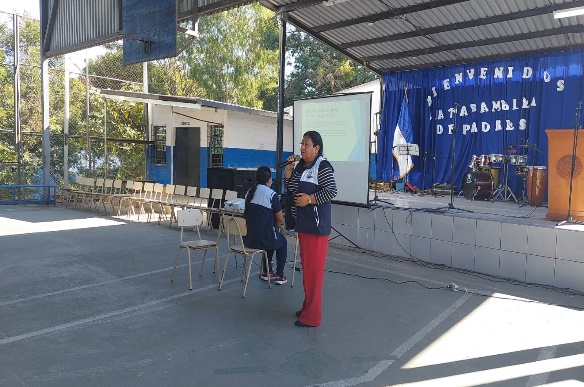 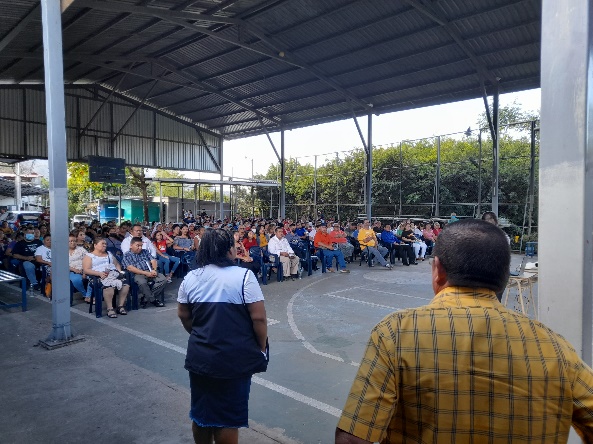 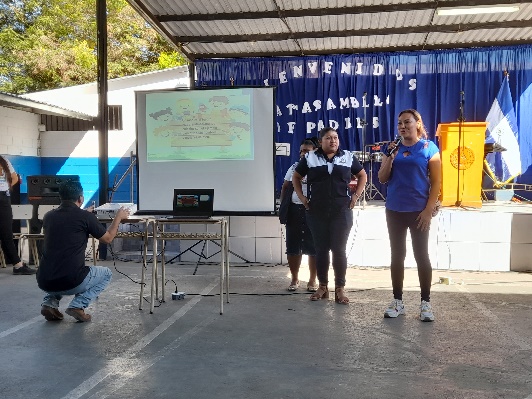 SESIONES ORDINARIAS DE CLD PRIMER TRIMESTRE DE 2023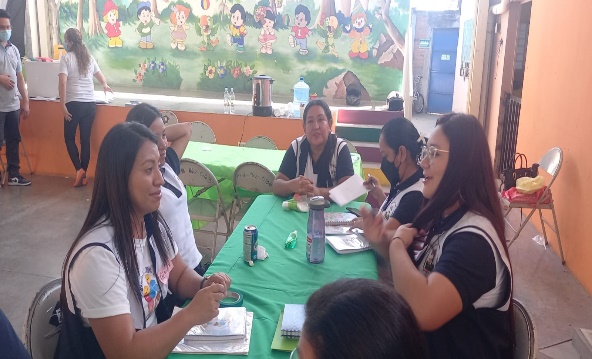 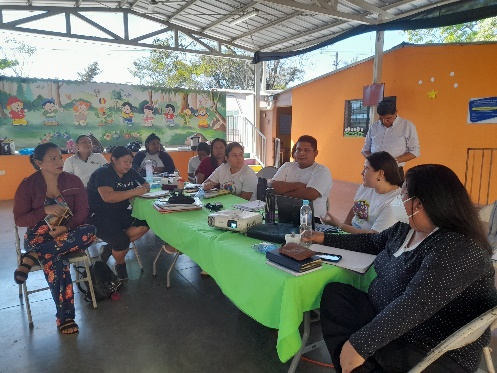 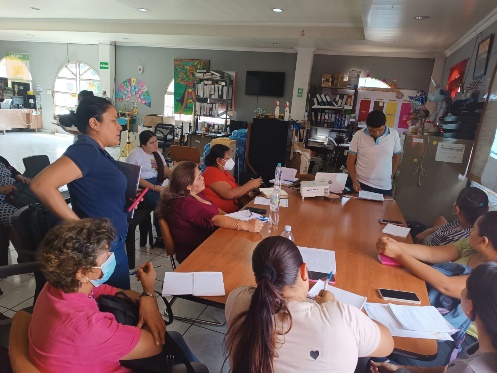 SESION # 9                                                   SESION # 10                                  SESION # 11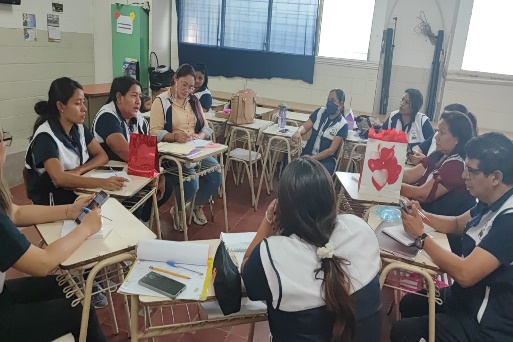 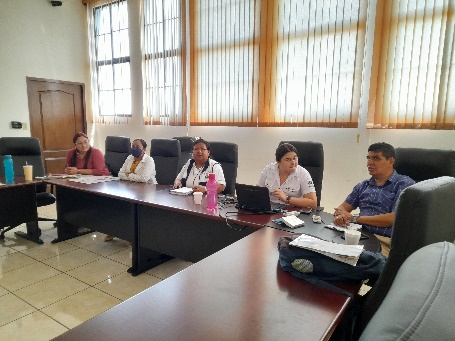 SESION # 12                                         SESION # 13                                                  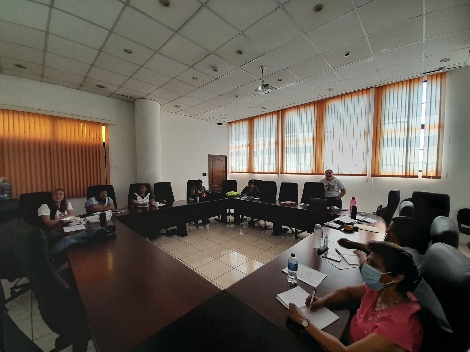 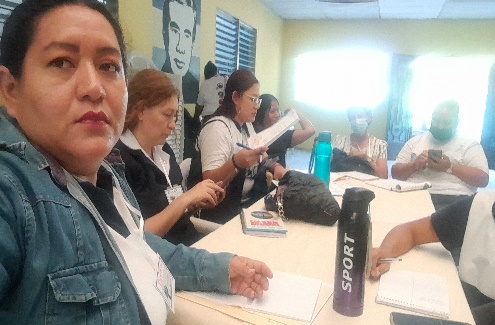 SESION # 15                                                      SESION # 16                             XXXXX XXXXXXXXX XXXXXXXXXXXMEDIADORA MUNICIPAL N°ACTIVIDAD REALIZADAMESPERSONAS BENEFICIADAS1Atención a usuarios de mediación Enero, febrero y marzo48 contribuyentes2Apertura de casos de mediación Enero, febrero y marzo15 contribuyentes3Derivación de casos no mediablesEnero, febrero y marzo30 Contribuyentes 4Atención a casos en CLD Enero, febrero y marzo15 contribuyentes 5Promoción de derechos de niñez y adolescencia. Febrero y marzoNiñez, adolescencia y padres de familia de Centros Escolares6Sesiones mensuales de CLDEnero, febrero y marzoNiñez y adolescencia del municipio7Diseño de Plan Local de CDLEnero y FebreroNiñez y adolescencia del municipio